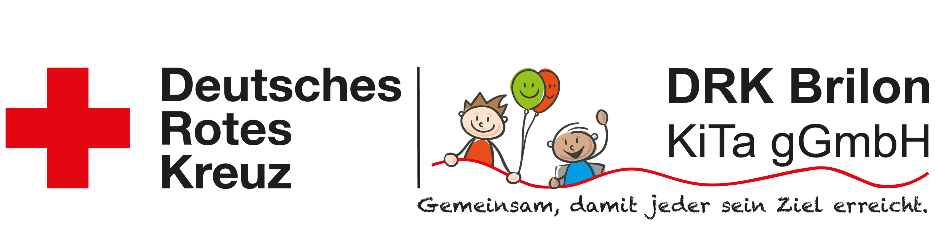 Muster-Stellenbeschreibung pädagogische FachkraftZiele der StelleDie pädagogische Fachkraft ist verantwortlich für die pädagogische und organisatorische Arbeit der Leitung der eigenen Gruppe in der DRK-Kindertageseinrichtung gemäß den gesetzlichen Bestimmungen und den Vorgaben der zuständigen öffentlichen Träger der Jugendhilfe, den Wünschen und Bedürfnissen der Eltern und ihrer Kinder sowie den internen Anforderungen des DRK-Trägers.Aufgaben und KompetenzenPlanung und Durchführung der pädagogischen Arbeit in der GruppeDie pädagogische Fachkraft plant und organisiert die Arbeit in ihrer Gruppe und bezieht weiteres Personal der eigenen Gruppe mit ein. Dabei hat sie die Konzeption der DRK-Einrichtung und die Vorgaben des Qualitätsmanagementsystems zu beachten.Sie meldet alle besonderen dienstlichen Ereignisse umgehend der Leitung (z.B. Krankheit, Unfall, besondere Vorkommnisse.Die Fachkraft beteiligt sich an der Gestaltung der Bildungsdokumentation.Sie beachtet die trägerspezifischen Vorgaben der Bildungsdokumentation und stellt die Beobachtungs- und Dokumentationspflichten für ihre Gruppe sicher.Die pädagogische Fachkraft ist mitverantwortlich für die Durchführung alle notwendigen Maßnahmen im Falle einer möglichen Kindeswohlgefährdung nach § 8 SGB VIII. Die pädagogische Fachkraft ist verantwortlich für die Umsetzung des Qualitätsmanagements in ihrer Gruppe.Zusammenarbeit mit der Leitung und dem TeamDie pädagogische Fachkraft ist verantwortlich für regelmäßige Gruppen-Teamsitzungen mit den Kolleg*innen ihrer Gruppe. Sie nimmt an den Gesamt-Teamsitzungen der DRK-Kita teil.Die pädagogische Fachkraft beteiligt sich an der Fortschreibung der pädagogischen Konzeption für die DRK-Einrichtung.Die pädagogische Fachkraft bildet sich u.a. durch das Studium der aktuellen Fachliteratur fort und wirkt an der Weiterentwicklung der pädagogischen Arbeit in der Einrichtung mit.Die pädagogische Fachkraft ist verpflichtet zur regelmäßigen Teilnahme an Fortbildungen auf Antrag bei der Einrichtungsleitung.BetriebsführungDie pädagogische Fachkraft ist verantwortlich dafür, dass die Aufsicht der Kinder gewährleistet ist.Sie ist ebenso verantwortlich dafür, dass die mit den Eltern oder sonstigen Erziehungsberechtigten vereinbarte Form der täglichen Entlassung aus der Einrichtung beachtet wird.Die pädagogische Fachkraft führt die Anwesenheitslisten der Kinder in seiner/ihrer Gruppe.Die pädagogische Fachkraft organisiert in Absprache mit der Leitung Abwesenheitsvertretungen in ihrer Gruppe.Sie ist auch verantwortlich für die Gruppenräume (Sicherheit, Ordnung und Instandhaltung) und gemeinsam mit den anderen Mitarbeiter*innen für das Inventar, die Gemeinschaftsräume, den Spielplatz und die sonstigen Außenanlagen der DRK-Einrichtung.ErziehungspartnerschaftDie pädagogische Fachkraft ist verantwortlich für die Partizipation der Eltern ihrer Gruppe (z.B. Elterngespräche, Elternabende und andere Formen der Beteiligung).Zusammenarbeit mit anderen InstitutionenDie pädagogische Fachkraft initiiert in Absprache mit der Einrichtungsleitung die Kooperation mit den Lehrer/innen der Grundschulen, sowie mit den Mitarbeiter/innen der Erziehungsberatungsstellen u. ä. Dienste, soweit es die Kinder in ihrer Gruppe betrifft.Sie nimmt an Fachveranstaltungen nach Absprache mit der Einrichtungsleitung teil.Anforderungen an den/die Stelleninhaber/inAusbildung/QualifikationenAbgeschlossene Ausbildung als Sozialpädagogische Fachkraft oder eine vergleichbare Ausbildung gemäß den gesetzlichen Vorgaben, einschlägige BerufserfahrungFachliche und methodische KompetenzenKompetenz und Erfahrung in der pädagogischen Gruppenarbeit einer Kindertageseinrichtung.Gute Kenntnisse der Elementarpädagogik.EDV- Kenntnisse (Office, Internet etc.)SelbstorganisationPersönliche und soziale KompetenzenGute kommunikative FähigkeitenPhysische wie psychische BelastbarkeitSelbstorganisationEigenverantwortlichkeitTeam- und KooperationsfähigkeitKonfliktfähigkeitHohe Identifikation mit dem Leitbild und den Zielen des TrägersPositives äußeres ErscheinungsbildStellvertretungDie pädagogische Fachkraft wird bei Abwesenheit wie z.B. Krankheit und Urlaub durch eine andere Fachkraft vertreten.